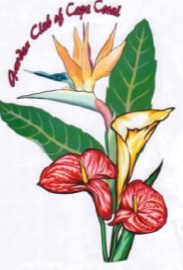 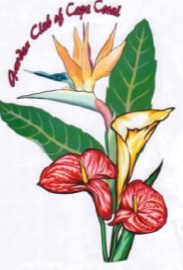 The Garden of Cape Coralis pleased to offer FUN WITH FLOWERSFee:  $25.00 per session.  All materials necessary to create your beautiful flower arrangement will be provided.  To register for the September session, please send this form along with your check payable to GCCC, to P.O. Box 152022, Cape Coral, FL, 33915 no later than Friday prior to the Fun with Flowers session.Classes will be held at the Fort Myers-Lee County Garden Council building, located at 2166 Virginia Avenue, Fort Myers, FL  33901.Please indicate the session(s) you would like to attend;_____  Friday, October 13, 2023				_____  Friday, March 15, 2024_____  Friday, December 8, 2023			_____  Friday, April 19, 2024Name:  _____________________________________________________Address:  ___________________________________________________Phone Number:   _____________________________________________Email:  _____________________________________________________If you have questions, please call Susan Lawson at 941-979-0615Please join us for the fun!